Title 24 Times new Roman1Axxxxxx, 2Syyyyyyy, 3Vzzzzzzzzzzz ( 10 Times new Roman Bold)1,2,3  Vvvvvvvvvvvvv1adxxxxxx@gmail.com, 2soyyyyyyy@gmail.com, 3vxxxxxxxx@yahoo.co.inArticleInfoJournal of Machine and Computing (http://anapub.co.ke/journals/jmc/jmc.html)Doi : https://doi.org/10.53759/7669/jmcXXXXXXXXReceived xx December xxxx; Revised form xx December xxxx; Accepted xx December xxxxAvailable online xx January xxxx. ©2022 The Authors. Published by AnaPub Publications. This is an open access article under the CC BY-NC-ND license. (http://creativecommons.org/licenses/by-nc-nd/4.0/)Abstract - The Text summarization (10 Times new Roman)Keywords - Machine Learning approach, (10 Times new Roman)INTRODUCTIONText summarization (10 Times new Roman)WORK IN THIS AREA(10 Times new Roman)There are 2 ways to perform text summarization: first one is single document, and the other is multidocument, and the summarization further      Considering English language, a lot of work has been done and got enhanced results for summarizing it. PROPOSED METHODOLOGYText summarization (10 Times new Roman)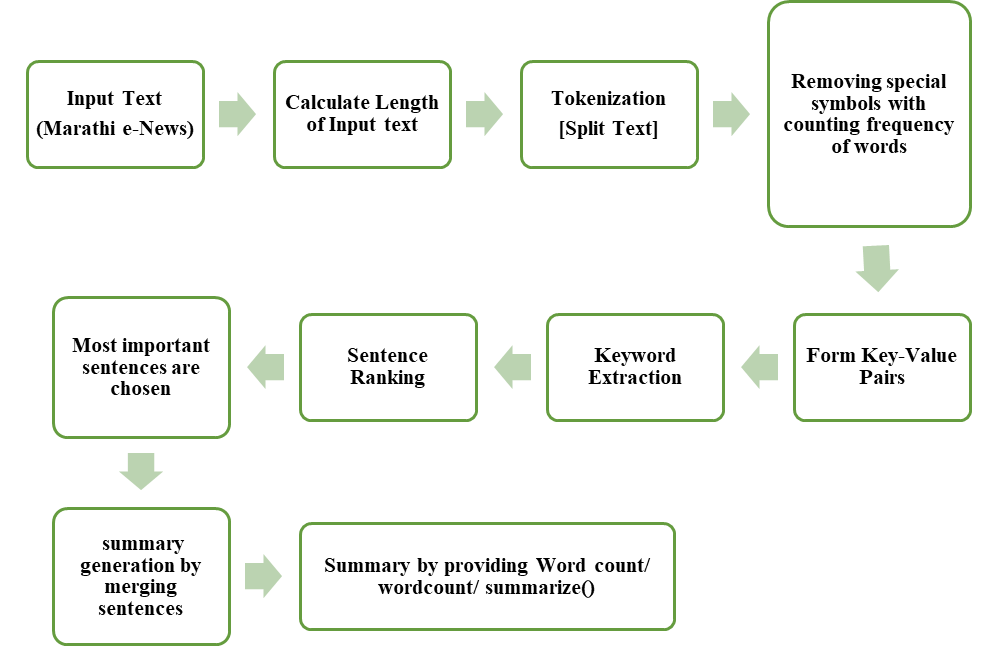 Fig 1. Proposed MethodologyEXPERIMENTAL ANALYSIS &RESULTSTable 1. Percentage of AccuracyConclusionText summarization (10 Times new Roman)ReferencesR. Ceterchi, L. Zhang, K. G. Subramanian, and G. Zhang, “Hilbert words as arrays generated with P systems,” J Membr Comput, vol. 3, no. 3, pp. 163–169, 2021.M. Gheorghe, A. Păun, S. Verlan, and G. Zhang, “Membrane computing, power and complexity,” in Encyclopedia of Complexity and Systems Science, Berlin, Heidelberg: Springer Berlin Heidelberg, 2017, pp. 1–16.G. Wolf, J. S. Almeida, M. A. M. Reis, and J. G. Crespo, “Non-mechanistic modelling of complex biofilm reactors and the role of process operation history,” J. Biotechnol., vol. 117, no. 4, pp. 367–383, 2005.R. W. Farebrother, “Notes on the prehistory of principal components analysis,” J. Multivar. Anal., no. 104814, p. 104814, 2021.DomainTotalpositivesNegativesPercentageBankingSportsFilm IndustryGeneral KnowledgePolitics